Weihnachten 2019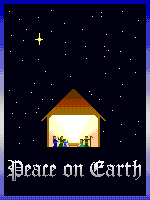 Zwischen Angst und Hoffnung                                                                                             Frieden, Toleranz, Wahrheit und Mitmenschlichkeit            Jesus,du Kind in der Krippe,            zeig uns den Weg!                                                                                                                                                               Krieg, Terror, Lügen und Hass (botschaften)